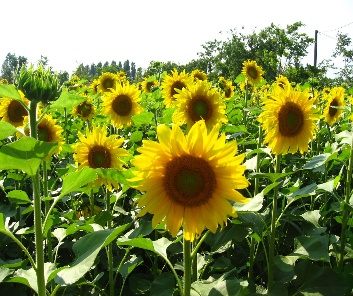 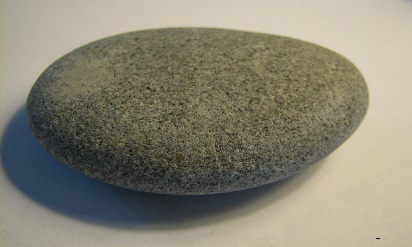 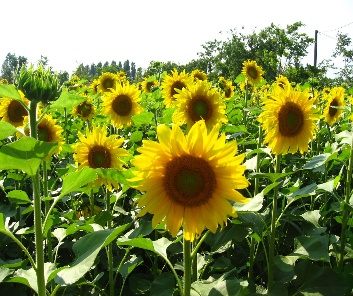 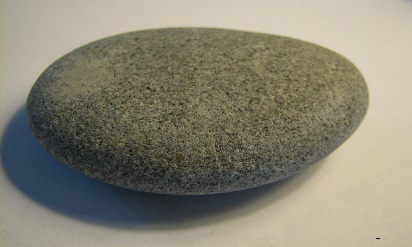 Is It Alive? (Engage)Type: Lesson Plan Grade Level: KindergartenSubject: Life ScienceDuration: 30 minStandard: SKL1. Obtain, evaluate, and communicate information about how organisms (alive and not alive) and non-living objects are grouped.Tag: living, non-living, organisms, aliveOverview: As students learn more about their surroundings, it is important for them to understand the difference between living and non-living organisms. This activity will teach them the characteristics of living things.Objective: Determine the difference between living and non-livingBackground: As students learn more about their surroundings, it is important for them to understand the difference between living and non-living organisms. This activity will teach them the characteristics of living things.Materials: Chart paperMarkersLaminated living/nonliving sort Procedure: (Already know how students are going to be grouped based on a similarity- height, shirt color, how their hair is styled, etc. Try to pick something visual)Discuss with students that things can be put into groups based on similarities, or how they are alike.Tell students that you are going to practice this concept by putting them into groups and they must try and figure out how they are similar. (They are allowed to talk to each other to try and figure out how they are sorted.)If you have more than one way to group the students, repeat the process.Gather the students back together and record who was in the groups.Ask the students to share how they were grouped and label the groups on the chart. Explain to the students that they will be looking at the characteristics of things to sort them into groups.Divide students into groups, give them living/nonliving sort, monitor and record how the students are sorting. (They will complete this again at another time)Allow students a chance to share how they grouped their pictures.Assessment: Discussion of their sortVocabulary: living, non-livingLiving and Nonliving SortIs It Alive? (Explore)Type: Lesson PlanGrade Level: KindergartenSubject: Life ScienceDuration: 30 minStandard: SKL1. Obtain, evaluate, and communicate information about how organisms (alive and not alive) and non-living objects are grouped.Tag: living, nonliving, organisms, animals, plantsOverview: As students learn more about their surroundings, it is important for them to understand the difference between living and non-living organisms. This activity will teach them the characteristics of living things.Objective:Determine if something is living or nonlivingBackground: As students learn more about their surroundings, it is important for them to understand the difference between living and non-living organisms. This activity will teach them the characteristics of living things.Materials:Bag of objects with pictures or toys of living and nonliving thingsChecklist/recording sheetProcedure:Students will pull an object out of their bag and use the checklist to determine whether or not the object is living or nonlivingAssessment:Recording sheet/checklist Discuss their resultsVocabulary: living, non-livingIs It Alive Checklist1. What is living? ______________________________________________________________________________________________________________________________________2. What in nonliving? ______________________________________________________________________________________________________________________________________Is It Alive (Explain)Type: LessonGrade Level: KindergartenSubject: Life ScienceDuration: 60 min (might need 2 sessions)Standard: SKL1. Obtain, evaluate, and communicate information about how organisms (alive and not alive) and non-living objects are grouped.Tag: living, nonliving, organisms, animals, plantsOverview: As students learn more about their surroundings, it is important for them to understand the difference between living and non-living organisms. This activity will teach them the characteristics of living things.Objective: Students will show understanding of information by created a picture vocabulary book.Background: As students learn more about their surroundings, it is important for them to understand the difference between living and non-living organisms. This activity will teach them the characteristics of living things.Materials: Construction paper, white paper, pencil, crayons, colored pencilsProcedure: Create a cover using construction paperUse white paper to draw a picture that shows each vocabulary word Assessment:Completed picture bookVocabulary: living, non-living, organism, need, grow, change, reproduceIs It Alive (Extend)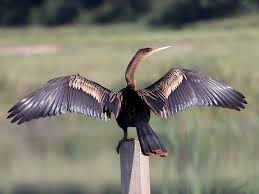 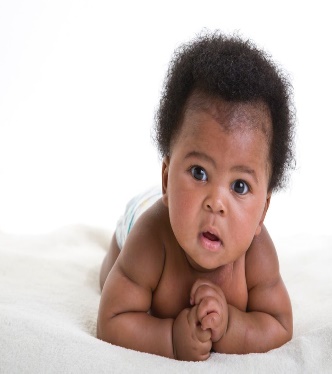 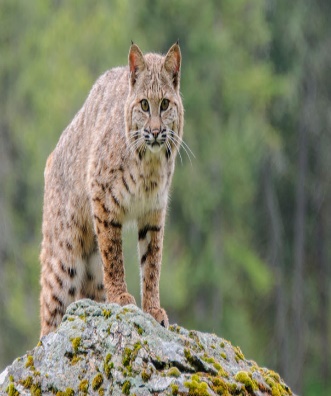 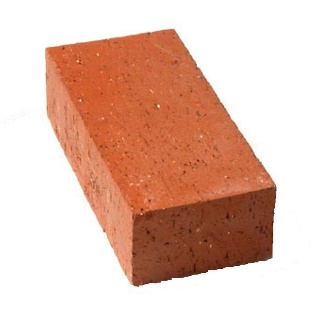 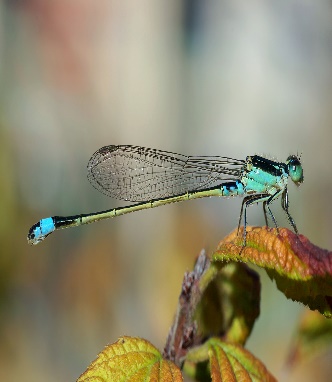 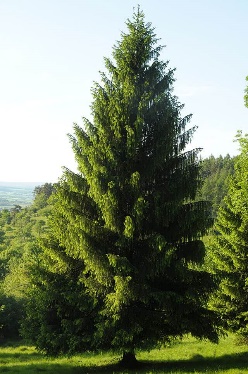 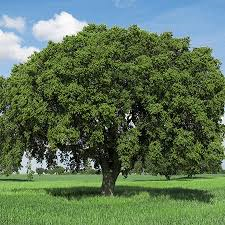 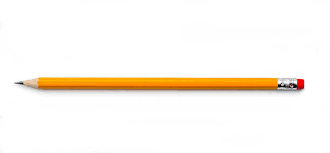 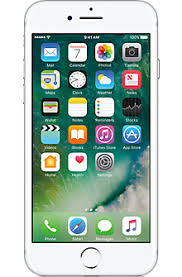 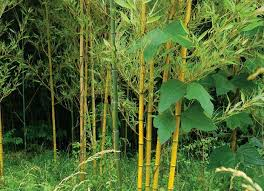 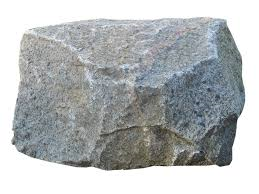 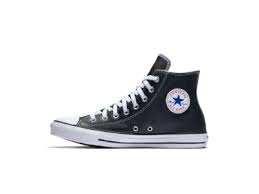 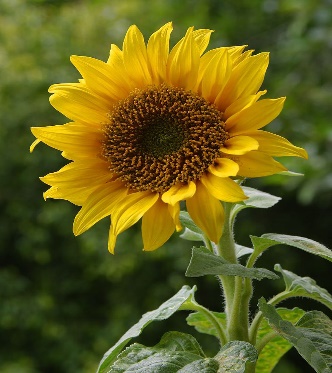 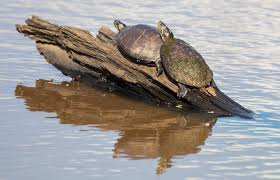 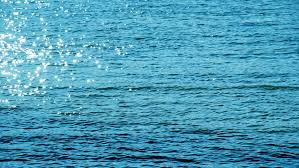 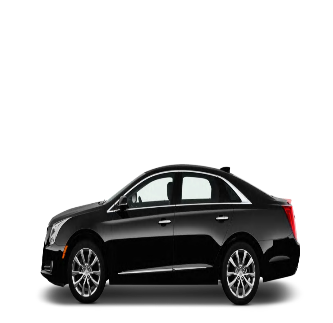 ObjectMove?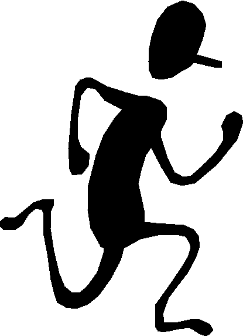 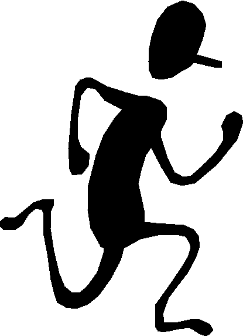 Seeds/babies?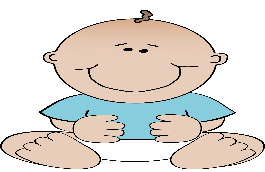 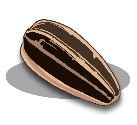 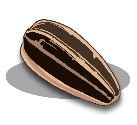 Air?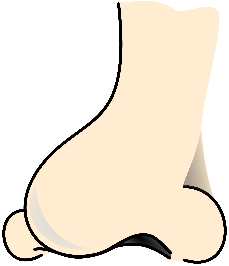 Grow?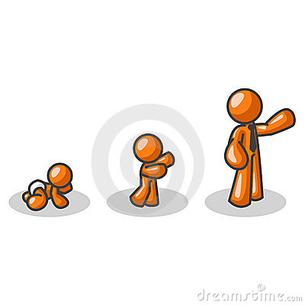 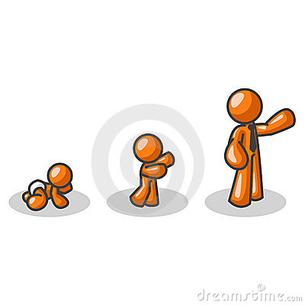 GOALYour goal is to name an object and determine whether or not the object that was found is living or nonliving.ROLEYou are a scientist AUDIENCEYour friends that you were playing withSITUATIONYou and your friends were digging in the backyard. Your friend finds something strange and wants to know what it is and whether or not is living.PRODUCTYou will use your living/non-living checklist to determine whether or not it is living and give it a name and functions.STANDARDSK- SKL1. Obtain, evaluate, and communicate information about how organisms (alive and not alive) and non-living objects are grouped.